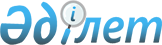 О районном бюджете на 2009 года
					
			Утративший силу
			
			
		
					Решение Есильского районного маслихата Акмолинской области от 24 декабря 2008 года № 12/4. Зарегистрировано Управлением юстиции Есильского района Акмолинской области 6 января 2009 года № 1-11-94. Утратило силу - решением Есильского районного маслихата Акмолинской области от 19 апреля 2010 года № 25/3

      Сноска. Утратило силу - решением Есильского районного маслихата Акмолинской области от 19.04.2010 № 25/3      На основании статьи 6 Закона Республики «О местном  государственном управлении в Республике Казахстан» от 23 января 2001 года, статьи 63 Бюджетного кодекса Республики Казахстан от 24 апреля  2004 года, Есильский районный Маслихат РЕШИЛ:



      1. Утвердить районный бюджет на 2009 год согласно приложению 1  в следующих объемах:

      1) доходы – 2153962,0 тысяч тенге, в том числе по:

      налоговым поступлениям – 479103 тысяч тенге,

      неналоговым поступлениям – 13374 тысяч тенге,

      поступлениям от продажи основного капитала – 43796 тысяч тенге,

      поступлениям официальных трансфертов – 1617689,0 тысяч тенге;

      2) затраты – 2147593,0 тысячи тенге;

      3) чистое бюджетное кредитование – 0 тысяч тенге;

      4) сальдо по операциям с финансовыми активами – 56853 тысяч  тенге, в том числе  приобретение финансовых активов -  56853 тысяч тенге;

      5) дефицит (профицит) бюджета – 6369 тысяч тенге;

      6) финансирование дефицита (использование профицита) бюджета –  50484 тысяч тенге.

      Сноска. Пункт 1 с изменениями внесенными, решениями Есильского районного маслихата Акмолинской от 27.02.2009 № 14/2, от 08.04.2009 № 15/4, от 27.04.2009 № 16/2, от 22.07.2009 № 18/3, 10.11.2009 № 20/4,  03.12.2009 № 21/2 (вводится в дейстивие с 1 января 2009 года)



      2. Утвердить доходы районного бюджета за счет следующих  источников:

      1) налоговых поступлений, в том числе:

      индивидуального подоходного налога с доходов, необлагаемых у   источника выплат;

      индивидуального подоходного налога с физических лиц,   осуществляющих деятельность по разовым талонам;

      социального налога;

      налогов на имущество;

      земельного налога;

      налогов на транспортные средства;

      единого земельного налога;

      акцизов;

      платы за пользование земельными участками;

      сборов за ведение предпринимательской и профессиональной   деятельности;

      государственной пошлины;

      2) неналоговых поступлений, в том числе:

      доходов от аренды имущества, находящегося в коммунальной   собственности;

      поступления от реализации товаров (работ, услуг)   государственными учреждениями, финансируемыми из бюджета района; 

      поступлений денег от проведения государственных закупок,   организуемых государственными учреждениями, финансируемыми из  государственного бюджета;

      административные штрафы, пени, санкции, взысканий, налагаемые   местными государственными органами;

      прочих неналоговых поступлений;

      3) поступлений от продажи основного капитала.



      3. Учесть, что в районном бюджете на 2009 год из областного   бюджета предусмотрена субвенция в сумме 637813 тысяч тенге.



      4. Учесть целевые текущие трансферты в общей сумме 207968,7 тысяч тенге, из них:

      из республиканского бюджета – 176969,5 тысяч тенге, в том числе:

      20090 тысяч тенге – на реализацию Государственной программы   развития образования Республики Казахстан на 2005-2010 годы, а именно: на оснащение учебным оборудованием кабинетов физики, химии,  биологии в государственных учреждениях среднего общего образования – 7946,1 тысяч тенге, на создание лингафонных и мультимедийных кабинетов в государственных учреждениях среднего общего образования – 5374,2 тысяч тенге, на внедрение новых технологий обучения в государственной системе образования – 6348 тысяч тенге;

      0 тысяч тенге – на содержание вновь вводимых объектов  образования;

      2825 тысяч тенге - на выплату государственного пособия на  детей до 18 лет из малообеспеченных семей;

      1257 тысяч тенге -  на выплату государственной адресной помощи;

      4173 тысяч тенге - на реализацию мер социальной поддержки специалистов социальной сферы сельских населенных пунктов;

      из областного бюджета в общей сумме 30999  тысяч тенге:

      4000 тысяч тенге – на приобретение автобуса для организации  подвоза учащихся;

      1018 тысяч тенге – на оказание социальной помощи участникам и   инвалидам Великой Отечественной войны на расходы за коммунальные  услуги;

      179,2 тысяч тенге – на капитальный ремонт водопроводной сети   скважины и здания насосной станции села Интернациональное.

      14400,0 тысяч тенге – на расширение программы социальных рабочих мест и молодежной практики, в том числе на расширение программы социальных рабочих мест - 9180 тысяч тенге, молодежной практики – 5220 тысяч тенге;

      108241 тысяч тенге – на ремонт инженерно-коммуникационной инфраструктуры и благоустройства населенных пунктов в рамках стратегии региональной занятости и переподготовки кадров, в том числе на капитальный ремонт котельных города Есиль: № 1 – 17605,7 тысяч тенге, № 2 и тепловых сетей - 9051,0 тысяч тенге, № 5 и тепловых сетей – 12073,8 тысяч тенге, № 6 и теплотрассы протяженностью 5916 м - 53856 тысяч тенге, № 8 – 12912,2 тысяч тенге;

      29147,1 тысяч тенге – на капитальный ремонт пришкольного интерната при средней школе № 3 г.Есиль.

      8000,0 тысяч тенге – на обеспечение стабильной работы теплоснабжающих организаций находящихся в коммунальной собственности района;

      Сноска. Пункт 4 с изменениями, внесенными решениями Есильского районного маслихата Акмолинской области от 27.04.2009 № 16/2, от 22.07.2009 № 18/3, 10.11.2009 № 20/4, 03.12.2009 № 21/2 (вводится в дейстивие с 1 января 2009 года).



      5. Предусмотреть целевые трансферты на развитие в сумме 771907,3 тысяч тенге, из них:

      из республиканского бюджета в общей сумме 774560 тысяч тенге,  в том числе:

      27566,5 тысяч тенге – на строительство казахской средней школы   на 420 ученических мест в городе Есиль;

      586052,2 тысяч тенге - на реконструкцию водопроводных сетей в   городе Есиль;

      37818,6 тысяч тенге - на строительство жилья;

      52864 тысяч тенге – на развитие и благоустройство   инженерно - коммуникационной инфраструктуры;

      из областного бюджета в общей сумме 103455,3  тысяч тенге, в том   числе:

      56853 тысяч тенге - на увеличение уставного капитала  юридических лиц района.

      43102,3 тысяч тенге – на приобретение квартир жителям поселка Красногорский;

      3500,0 тысяч тенге – на разработку проектно-сметной документации и проведение государственной экспертизы по реконструкции водозабора с установкой локальной станции очистки и обеззараживания воды в селе Интернациональное.

      Сноска. Пункт 5 с изменениями внесенными, решениями Есильского районного маслихата от 27.02.2009 года № 14/2, от 08.04.2009 № 15/4    от 22.07.2009 № 18/3, 03.12.2009 № 21/2 (вводится в дейстивие с 1 января 2009 года)



      6. Утвердить резерв местного исполнительного органа района на   2009 год в сумме 514,8 тысяч тенге, в том числе:

      100 тысяч тенге для ликвидации чрезвычайных ситуаций  природного и техногенного характера на территории района;

      414,8 тысяч тенге на неотложные затраты.

      Сноска. Пункт 6 с изменениями внесенными, решением Есильского районного маслихата от 10.11.2009 года № 20/4 (вводится в дейстивие с 1 января 2009 года)



      7. В составе расходов районного бюджета на 2009 год   предусмотрены, согласно законодательству Республики Казахстан,  доплаты в размере 25 процентов от окладов и тарифных ставок  специалистам, проживающим и работающим в сельской местности и поселке   городского типа, организаций образования, социального обеспечения,  культуры и спорта, финансируемых из районного бюджета.



      8. Утвердить перечень бюджетных программ развития с разделением   на бюджетные программы, направленные на реализацию бюджетных  инвестиционных проектов (программ) и формирование или увеличение  уставного капитала юридических лиц, согласно приложению 2.



      9. Утвердить перечень районных бюджетных программ, не   подлежащих секвестру в процессе исполнения на 2009 год, согласно  приложению 3.



      10. Учесть, что в бюджете района предусмотрены бюджетные   программы города, поселка, каждого аула (села), аульного (сельского)  округа, согласно приложению 4.



      11. Настоящее решение вступает в силу со дня государственной   регистрации в Управлении юстиции Есильского района Акмолинской  области и вводится в действие с 1 января 2009 года.      Председатель

      сессии районного Маслихата             А.Жанабергенов      Секретарь

      районного Маслихата                        Ж.Кажибаев      СОГЛАСОВАНО      Аким Есильского района                        С.Ерин

Приложение 1

утверждено решением

сессии Есильского районного

маслихата от 24 декабря 2008 года

№ 12/4 "О районном бюджете

на 2009 год"      Сноска. Приложение 1 в редакции решения Есильского районного маслихата Акмолинской области от 03.12.2009 № 21/2 (вводится в дейстивие с 1 января 2009 года)Районный бюджет на 2009 год

 Приложение 2

утверждено решением

сессии Есильского районного

маслихата от 24 декабря 2008 года

№ 12/4 "О районном бюджете

на 2009 год"      Сноска. Приложение 2 в редакции решения Есильского районного маслихата Акмолинской области от 10.11.2009 № 20/4 (вводится в дейстивие с 1 января 2009 года)Перечень бюджетных программ развития с разделением на бюджетные

программы, направленные на реализацию бюджетных инвестиционных

проектов (программ) и формирование или увеличение уставного

капитала юридических лиц.

Приложение 3

утверждено решением

сессии Есильского районного

маслихата от 24 декабря 2008 года

№ 12/4 "О районном бюджете

на 2009 год"Перечень местных бюджетных программ, не подлежащих секвестированию в процессе исполнения

районного бюджета на 2009 год

Приложение 4

утверждено решением

сессии Есильского районного

маслихата от 24 декабря 2008 года

№ 12/4 "О районном бюджете

на 2009 год"      Сноска. Приложение 4 в редакции решения Есильского районного маслихата Акмолинской области от 10.11.2009 № 20/4 (вводится в дейстивие с 1 января 2009 года)Бюджетные программы города, сельских округов на 2009 год.продолжение таблицыпродолжение таблицы
					© 2012. РГП на ПХВ «Институт законодательства и правовой информации Республики Казахстан» Министерства юстиции Республики Казахстан
				категориякатегориякатегориякатегорияУтвер.

бюджетИзмен.

(+,-)Уточ.

бюджетклассклассклассУтвер.

бюджетИзмен.

(+,-)Уточ.

бюджетподклассподклассУтвер.

бюджетИзмен.

(+,-)Уточ.

бюджетНаименованиеУтвер.

бюджетИзмен.

(+,-)Уточ.

бюджет1234567I. ДОХОДЫ2261600,4-107638,42153962,01Налоговые поступления47910304791031Подоходный налог 214260214262Идивидуальный подоходный налог21426214263Социальный налог28860502886051Социальный налог2886052886054Налоги на собственность14730701473071Налоги на имущество10208701020873Земельный налог23565235654Налог на транспортные средства17947179475Единый земельный налог3708037085Внутренние налоги на товары, работы и услуги166680166682Акцизы310531053Поступления за использование природных и других ресурсов7496074964Сборы на ведение предпринимимательской и профессиональной деятельности602160215Налог на игорный бизнес46467Прочие налоги8Обязательные платежи,взимаемые за совершение юридически значимых действий и (или) выдачу документов уполномоченными на то государственными органами или должностными лицами5097050971Государственная пошлина509750972Неналоговые поступления133740133741Доходы от государственной собственности 110311031Поступления части чистого дохода государственных предприятий5Доходы от аренды имущества, находящегося в государственной собственности110311032Поступления от реализации товаров (работ, услуг) государственными учреждениями, финансируемыми из государственного бюджета320321Поступления от реализации товаров (работ, услуг) государственными учреждениями, финансируемыми из государственного бюджета32323Поступления денег от проведения государственных закупок,организуемых государственнымиучреждениями,финансируемыми из государственного бюджета0001Поступления денег от проведения государственных закупок,организуемых государственными учреждениями, финансируемыми из государственного бюджета004Штрафы, пени, санкции, взыскания, налогаемые госучрежден. финансируемыми из госбюджета, а также содержащимися и финансируемыми их бюджета (сметы расходов)нацбанка РК118140118141Штрафы, пеня, санкции, взыскания, налагаемые государственными учреждениями, финансируемыми из государственного бюджета, а также содержащимися и финансируемыми из бюджета (сметы расходов) Национального Банка Республики Казахстан, за исключением поступлений от организаций нефтяного сектора 11814118146Прочие неналоговые поступления42504251Прочие неналоговые поступления4254253Поступления от продажи основного капитала437960437963Продажа земли и нематериальных активов437960437961Продажа земли 43796437964Поступления официальных трансфертов1725327,4-107638,41617689,02Трансферты из вышестоящих органов государственного управления1725327,4-107638,41617689,0Трансферты из областного бюджета1725327,4-107638,41617689,0Функциональная группаФункциональная группаФункциональная группаФункциональная группаФункциональная группаСуммаизменения

(+),(-)изменения

(+),(-)Уточ-ый бюджетФункциональная подгруппаФункциональная подгруппаФункциональная подгруппаФункциональная подгруппаСуммаизменения

(+),(-)изменения

(+),(-)Уточ-ый бюджетАдминистратор

бюджетных

программАдминистратор

бюджетных

программАдминистратор

бюджетных

программСуммаизменения

(+),(-)изменения

(+),(-)Уточ-ый бюджетПрограммаПрограммаСуммаизменения

(+),(-)изменения

(+),(-)Уточ-ый бюджетНаименованиеСуммаизменения

(+),(-)изменения

(+),(-)Уточ-ый бюджетII. Затраты2255231,40,0107638,42147593,001Государственные услуги общего характера1586030,001586031Представительные, исполнительные и другие органы, выполняющие общие функции  государственного управления14014600140146112Аппарат маслихата района (города областного значения)9145009145001Обеспечение деятельности маслихата района (города областного значения)91009100002Создание информационных систем4545122Аппарат акима района (города областного значения)33939,10033939,1001Обеспечение деятельности акима района (города областного значения)33939,1033939,1123Аппарат акима района в городе, города районнного значения, поселка, аула (села), аульного (сельского) округа97061,80097061,8001Функционирование аппарата акима района в городе, города районного значения, поселка, аула(села), аульного (сельского) округа97061,897061,82Финансовая деятельность12769,90012769,9452Отдел  финансов района (города областного значения)12769,90012769,9001Обеспечение деятельности Отдела  финансов105450010545003Проведение оценки имущества в целях налогообложения446,9446,9004Организация работы по выдаче разовых талонов и обеспечение полноты сбора сумм от реализации разовых талонов177817785Планирование и статистическая деятельность5687,4005687,4453Отдел экономики и бюджетного планирования района (города областного значения)5687,4005687,4001Обеспечение деятельности Отдела экономики и бюджетного планирования5687,405687,402Оборона47730047731Военные нужды87300873122Аппарат акима района (города областного значения)87300873005Мероприятия в рамках исполнения всеобщей воинской обязанности8738732Организация работы по чрезвычайным ситуациям390003900122Аппарат акима района (города областного значения)39000039006Предупреждение и ликвидация чрезвычайных ситуаций масштаба района (города областного значения)39000390004Образование973669,50106108,6867560,91Дошкольное воспитание и обучение264370026437123Аппарат акима района в городе, города районного значения, поселка, аула (села), аульного (сельского) округа264370026437004Поддержка организаций дошкольного воспитания и обучения26437264372Начальное , основное среднее и общее среднее образование766052,900,6766052,3464Отдел образования района (города областного значения)766052,900,6766052,3003Общеобразовательное обучение737897,90,6737897,3006Дополнительное образование для детей 2180721807010Внедрение новых технологий обучения в государственной системе образования за счет целевых трансфертов из республиканского бюджета634863489Прочие услуги в области образования181179,6010610875071,6464Отдел образования района (города областного значения)47505,10047505,1001Обеспечение деятельности отдела образования5229005229004Информатизация системы образования в государственных учреждениях образования района (города областного значения)44034403005Приобретение и доставка учебников, учебно-методических комплексов для государственных учреждений образования района (города областного значения)87268726011«Капитальный, текущий ремонт объектов образования в рамках реализации стратегии региональной занятости и переподготовки кадров»29147,1029147,1467Отдел строительства района (города областного значения)133674,5010610827566,5037Строительство и реконструкция объектов образования133674,5010610827566,506Социальная помощь и социальное обеспечение78709,20078709,22Социальная помощь66849,80066849,8451Отдел занятости и социальных программ района (города областного значения)66849,80066849,8002Программа занятости32745,232745,2004Оказание социальной помощи на  приобретение топлива специалистам здравоохранения, образования, социального обеспечения, культуры и спорта  в сельской местности в соответствии с законодательством Республики Казахстан4354,64354,6005Государственная адресная социальная помощь310503105006Жилищная помощь2513,22513,2007Социальная помощь отдельным категориям нуждающихся граждан по решениям местных представительных органов68986898010Материальное обеспечение детей-инвалидов, воспитывающихся и обучающихся на дому428,8428,8014Оказание социальной помощи нуждающимся гражданам на дому10245,310245,3016Государственные пособия на детей до 18 лет519505195017Обеспечение нуждающихся инвалидов обязательными гигиеническими средствами и предоставление услуг специалистами жестового языка, индивидуальными помощниками в соответствии с индивидуальной программой реабилитации инвалида1364,71364,79Прочие услуги в области социальной помощи и социального обеспечения11859,40011859,4451Отдел занятости и социальных программ района (города областного значения)11859,40011859,4001Обеспечение деятельности отдела занятости и социальных программ11633,7011633,7011Оплата услуг по зачислению, выплате и доставке пособий и других социальных выплат225,7225,7099Реализация мер социальной поддержки специалистов социальной сферы сельских населенных пунктов за счет целевого трансферта из республиканского бюджета00007Жилищно-коммунальное хозяйство908348009083481Жилищное хозяйство134838,700134838,7458Отдел жилищно-коммунального хозяйства, пассажирского транспорта и автомобильных дорог района (города областного значения)17000170005Снос аварийного и ветхого жилья170170467Отдел строительства района (города областного значения)134668,700134668,7003Строительство и (или) приобретение жилья государственного коммунального жилищного фонда81354,781354,7004Развитие, обустройство и (или) приобретение инженерно-коммуникационной инфраструктуры53314533142Коммунальное хозяйство752396,300752396,3123Аппарат акима района в городе, города районнного значения, поселка, аула (села), аульного (сельского) округа5090005090014Организация водоснабжения населенных пунктов50905090458Отдел жилищно-коммунального хозяйства, пассажирского транспорта и автомобильных дорог района (города областного значения)152754,100152754,1012Функционирование системы водоснабжения и водоотведения17981,217981,2026Организация эксплуатации тепловых сетей, находящихся в коммунальной собственности районов (городов областного значения)2927429274030«Ремонт инженерно-коммуникационной инфраструктуры и благоустройство населенных пунктов в рамках реализации cтратегии региональной занятости и переподготовки кадров»105498,90105498,9467Отдел строительства района594552,200594552,2006Развитие системы водоснабжения594552,2594552,23Благоустройство населенных пунктов211130021113123Аппарат акима района в городе, города районнного значения, поселка, аула (села), аульного (сельского) округа211130021113008Освещение улиц  населенных пунктов42244224009Обеспечение санитарии населенных пунктов57375737010Содержание мест захоронений и погребение безродных623623011Благоустройство и озеленение населенных пунктов105291052908Культура, спорт, туризм и информационное пространство60856,70060856,71Деятельность в области культуры265360026536455Отдел культуры и развития языков района (города областного значенния)265360026536003Поддержка культурно-досуговой работы26536265362Спорт8760008760465Отдел физической культуры и спорта спорта района (города областного значения)4025004025006Проведение спортивных соревнований на районном (города областного значения ) уровне18911891007Подготовка и участие членов  сборных команд района (города областного значения) по различным видам спорта на областных спортивных соревнованиях21342134467Отдел строительства района (города областного значения)4735004735008Развитие объектов спорта4735047353Информационное пространство13435,50013435,5455Отдел культуры и развития языка района (города областного значения)11935,50011935,5006Функционирование районных (городских) библиотек1118011180007Развитие государственного языка и других языков народа Казахстана755,5755,5456Отдел внутренней политики района (города областного значения)1500001500002Проведение государственной информационной политики через средства массовой информации15000015009Прочие услуги по организации культуры, спорта, туризма  и информационного пространства12125,20012125,2455Отдел культуры и развития языков района (города областного значения)4411,2004411,2001Обеспечение деятельности отдела культуры и развития языков4411,204411,2456Отдел внутренней политики района (города областного значения)3204003204001Обеспечение деятельности отдела внутренней политики320403204465Отдел физической культуры и спорта района (города областного значения)4510004510001Обеспечение деятельности отдела физической культуры и  спорта451000451010Сельское, водное, лесное, рыбное хозяйство, особоохраняемые природные территории, охрана окружающей среды и животного мира, земельные отношения19586,701529,818056,91Сельское хозяйство1322701529,811697,2453Отдел экономики и бюджетного планирования района (города областного значения)570301529,84173,2099Реализация мер социальной поддержки специалистов социальной сферы сельских населенных пунктов за счет целевого трансферта из республиканского бюджета57031529,84173,2462Отдел сельского хозяйства района (города областного значения)7524007524001Обеспечение деятельности отдела сельского хозяйства7524075246Земельные отношения6359,7006359,7463Отдел земельных отношений района (города областного значения)6359,7006359,7001Обеспечение деятельности отдела  земельных отношений3811,103811,1003Земельно-хозяйственное устройство населенных пунктов2548,62548,611Промышленность, архитектурная, градостроительная и строительная деятельность9316,4009316,402Архитектурная, градостроительная и строительная деятельность9316,4009316,4467Отдел строительства района (города областного значения)5561,605561,6001Обеспечение деятельности отдела строительства5561,605561,6468Отдел архитектуры и градостроительства района (города областного значения)3754,8003754,8001Обеспечение деятельности отдела архитектуры и градостроительства3754,83754,8003Разработка схем градостроительного развития территории района, генеральных планов городов районного (областного) значения, поселков и иных сельских населенных пунктов0012Транспорт и коммуникации51900051901Автомобильный транспорт5190005190123Аппарат акима района в городе, города районнного значения, поселка, аула (села), аульного (сельского) округа5190005190013Обеспечение функционирования автомобильных дорог в городах районного значения, поселках, аулах (селах), уальных (сельских) округах5190519013Прочие9288,6009288,63Поддержка предпринимательской деятельности и защита конкуренции3599003518469Отдел предпринимательства района (города областного значения)3599003599001Обеспечение деятельности отдела предпринимательства35123512003Поддержка предпринимательской деятельности87879Прочие5689,6005689,6452Отдел финансов района (города областного значения)514,800514,8012Резерв местного исполнительного органа района (города областного значения) 514,80514,8458Отдел жилищно-коммунального хозяйства, пассажирского транспорта и автомобильных дорог района (города областного значения)5174,8005174,8001Обеспечение деятельности отдела  жилищно-коммунального хозяйства, пассажирского транспорта и автомобильных дорог5174,85174,815Трансферты26890,10026890,11Трансферты26890,10026890,1452Отдел финансов района (города областного значения)26890,10026890,1006Возврат неиспользованных (недоиспользованных) целевых трансфертов2674226742016Возврат использованных не по целевому назначению целевых трансфертов148,1148,156853005685313Прочие5685300568539Прочие568530056853452Отдел  финансов района (города областного значения)568530056853014Формирование или увеличение уставного капитала юридических лиц5685356853Приобретение финансовых активовV. Дефицит (профицит) бюджета63690,006369VI. Финансирование дефицита (использование профицита) бюджета504840,0504848Движение остатков бюджетных средств504840,005048401Остатки бюджетных средств504840,00504841Свободные остатки бюджетных средств504840,005048401Свободные остатки бюджетных средств504840,0050484Код бюджетной

классификацииКод бюджетной

классификацииКод бюджетной

классификацииКод бюджетной

классификацииКод бюджетной

классификацииНаименованиеII. ЗатратыИнвестиционные проекты04Образование2Начальное, основное среднее и общее среднее образование464Отдел образования района (города областного значения)004Информатизация системы образования в государственных учреждениях образования района (города областного значения)467Отдел строительства района (города областного значения)037Строительство и реконструкция объектов образования011За счет трансфертов из республиканского бюджета015За счет средств местного бюджета07Жилищно-коммунальное хозяйство1Жилищное хозяйство467Отдел строительства района (города областного значения)003Строительство и (или) приобретение жилья государственного коммунального жилищного фонда011За счет трансфертов из республиканского бюджета015За счет средств местного бюджета004Развитие, обустройство и (или) приобретение инженерно-коммуникационной инфраструктуры011За счет трансфертов из республиканского бюджета2Коммунальное хозяйство458Отдел жилищно-коммунального хозяйства, пассажирского транспорта и автомобильных дорог района (города областного значения)012Функционирование системы водоснабжения и водоотведения467Отдел строительства района (города областного значения)006Развитие системы водоснабжения011За счет трансфертов из республиканского бюджета015За счет средств местного бюджетаИнвестиционные программы08Культура, спорт, туризм и информационное пространство2Спорт467Отдел строительства района (города областного значения)008Развитие объектов спорта015За счет средств местного бюджета13Прочие9Прочие452Отдел финансов района (города областного значения)014Формирование или увеличение уставного капитала юридических лицПодпрограммаНаименование464003105Школы, гимназии, лицеи, профильные школы начального, основного среднего и общего среднего образования, школы - детские сады Функциональная группаФункциональная группаФункциональная группаФункциональная группаФункциональная группаСуммав том числе:в том числе:Функциональная подгруппаФункциональная подгруппаФункциональная подгруппаФункциональная подгруппаСуммаАппарат

акима

городас.

АксайАдминистратор бюджетных программАдминистратор бюджетных программАдминистратор бюджетных программСуммаАппарат

акима

городас.

АксайПрограммаПрограммаСуммаАппарат

акима

городас.

Аксай01Государственные услуги общего характера98567,711983,739661Представительные, исполнительные и другие органы, выполняющие общие функции государственного управления98567,711983,73966123Аппарат акима района в городе, города районнного значения, поселка, аула (села), аульного (сельского) округа98567,711983,73966001Функционирование аппарата акима района в городе, города районного значения, поселка, аула(села), аульного (сельского) округа98567,711983,7396604Образование26437264371Дошкольное воспитание и обучение2643726437123Аппарат акима района в городе, города районнного значения, поселка, аула (села), аульного (сельского) округа2643726437004Поддержка организаций дошкольного воспитания и обучения26437264372Начальное, основное среднее и общее среднее образование123Аппарат акима района в городе, города районнного значения, поселка, аула (села), аульного (сельского) округа005Организация бесплатного подвоза учащихся до школы и обратно в аульной (сельской) местности07Жилищно-коммунальное хозяйство26103261032Коммунальное хозяйство50905090123Аппарат акима района в городе, города районнного значения, поселка, аула (села), аульного (сельского) округа50905090014Организация водоснабжения населенных пунктов509050903Благоустройство населенных пунктов2101321013123Аппарат акима района в городе, города районнного значения, поселка, аула (села), аульного (сельского) округа2101321013008Освещение улиц в населенных пунктах42244224009Обеспечение санитарии населенных пунктов57375737010Содержание мест захоронений и погребение безродных623623011Благоустройство и озеленение населенных пунктов105291042912Транспорт и коммуникации519046741Автомобильный транспорт51904674123Аппарат акима района в городе, города районнного значения, поселка, аула (села), аульного (сельского) округа51904674013Обеспечение функционирования автомобильных дорог в городах районного значения, поселках, аулах (селах), уальных (сельских) округах51904674с.

Бу-

зу-

лукБир-

таль-

ский

с/оДву-

ре-

чен-

ский

с/ос.

Ей-

скийс.

Жаныс-

пайЗа-

ре-

чен-

ский

с/оЗна-

мен-

ский

с/ос.

Ин-

тер-

на-

цио-

наль-

ныйс.-

Кара-

коль-

скийс.

Кур-

скийКра-

си-

вин-

ский

с/о10111213141516171819204310,13908,44905347933814238441239023316386352934310,13908,44905347933814238441239023316386352934310,13908,44905347933814238441239023316386352934310,13908,44905347933814238441239023316386352932000000000001011121314151617181920Крас-

но-

гор-

ский

с/ос.

Ко-

выль-

ныйс.

Мос-

ков-

скийс.

Ор-

лов-

кас.

Раз-

доль-

ноес.

Реч-

ноес.

Сво-

бод-

ноес.

Сур-

ганс.

Юби-

лей-

ныйс.

Яро-

слав-

ка212223242526272829305577,6291231523428,4347737634117,53761412133015577,6291231523428,4347737634117,53761412133015577,6291231523428,4347737634117,53761412133015577,6291231523428,4347737634117,537614121330121222324252627282930100300216300216300216